NOTA: Con el fin de mantener actualizada la base de datos, cada socio debe informar a la AdAA sobre cambios en sus datos de contactoCUOTAS SOCIETARIASAranceles vigentes para el período septiembre 2023 – agosto 2024La condición de ESTUDIANTE:Tiene validez para estudios de nivel secundario, terciario y universitario de grado. Se acreditará con la presentación de certificado de alumno regular, que deberá ser enviado a: tesorero@adaa.org.ar junto con el comprobante de pago de cuota.FECHAS DE PAGO - VENCIMIENTO:La fecha de vencimiento de la cuota es: 20/09/2023El pago de las cuotas deberá efectuarse por depósito o por transferencia bancaria a la siguiente cuenta:	Banco Francés	Titular: ASOCIACIÓN DE ACÚSTICOS ARGENTINOS	Cuenta Corriente Nº 328 - 304225 – 5	CBU: 0170328120000030422559	CUIT: 33-70977099-9
Destacamos que:Luego de hecho el pago, deberá enviarse el correspondiente comprobante bancario en formato electrónico a la dirección: tesorero@adaa.org.arLa cuota societaria NO se considerará PAGA si no se recibe dicho comprobante, pues los resúmenes bancarios no aclaran a quién pertenece cada depósito o transferencia.Los Socios Activos (con la cuota societaria al día), podrán ejercer sus derechos de acuerdo con lo establecido en los Estatutos de AdAA:Optar por aparecer en el listado de MIEMBROS de AdAA en la página web de nuestra Asociación. Participar y presentar listas en las elecciones de Comisión Directiva (de acuerdo con los Estatutos).Tener voz y voto en las Asambleas.Gozar de los beneficios de descuento que AdAA ofrezca o consiga para congresos, cursos, libros, etc.Los Socios sin la cuota societaria al día: Tendrán voz pero NO tendrán voto en las Asambleas.No podrán integrar ni presentar listas en las elecciones para Comisión Directiva.No pueden gozar de los beneficios de descuento que ofrezca o consiga AdAA. MARCAR CON UNA X LO QUE CORRESPONDA: MARCAR CON UNA X LO QUE CORRESPONDA: MARCAR CON UNA X LO QUE CORRESPONDA: MARCAR CON UNA X LO QUE CORRESPONDA: MARCAR CON UNA X LO QUE CORRESPONDA: MARCAR CON UNA X LO QUE CORRESPONDA: MARCAR CON UNA X LO QUE CORRESPONDA: MARCAR CON UNA X LO QUE CORRESPONDA: MARCAR CON UNA X LO QUE CORRESPONDA:SOLICITUD DE ADMISIÓNSOCIOS ACTIVOSACTUALIZACIÓN DE DATOSACTUALIZACIÓN DE DATOSACTUALIZACIÓN DE DATOSACTUALIZACIÓN DE DATOSACTUALIZACIÓN DE DATOSFecha de solicitudFecha de solicitudApellido(s)Apellido(s)Nombre(s)Nombre(s)EmailEmailN° de TE (con prefijo)N° de TE (con prefijo)Domicilio (calle, n°, ciudad, CP)Domicilio (calle, n°, ciudad, CP)Provincia, PaísProvincia, PaísFecha de nacimiento (dd/mm/aaaa)Fecha de nacimiento (dd/mm/aaaa)Tipo y N° de DocumentoTipo y N° de DocumentoCUIL o CUITCUIL o CUIT   -       -     -       -     -       -     -       -     -       -     -       -     -       -  IVA (Resp. Insc., Monotributista, Exento, Consumidor Final)IVA (Resp. Insc., Monotributista, Exento, Consumidor Final)¿Cuál es su actividad principal en el campo de la Acústica? (Máx. 10 palabras)¿Cuál es su actividad principal en el campo de la Acústica? (Máx. 10 palabras)Lugar de trabajo (o lugar donde cursa sus estudios)Lugar de trabajo (o lugar donde cursa sus estudios)Autorizo a que mis datos de contacto (nombre completo, Email, actividad) sean incluidos en:(MARCAR CON UNA X LO QUE CORRESPONDA)Autorizo a que mis datos de contacto (nombre completo, Email, actividad) sean incluidos en:(MARCAR CON UNA X LO QUE CORRESPONDA)SISINOUn boletín de distribución entre los socios de la AdAAUn boletín de distribución entre los socios de la AdAAUn boletín de distribución entre los socios de la AdAAUn boletín de distribución entre los socios de la AdAAAutorizo a que mis datos de contacto (nombre completo, Email, actividad) sean incluidos en:(MARCAR CON UNA X LO QUE CORRESPONDA)Autorizo a que mis datos de contacto (nombre completo, Email, actividad) sean incluidos en:(MARCAR CON UNA X LO QUE CORRESPONDA)Un boletín de distribución entre los socios de la AdAAUn boletín de distribución entre los socios de la AdAAUn boletín de distribución entre los socios de la AdAAUn boletín de distribución entre los socios de la AdAAAutorizo a que mis datos de contacto (nombre completo, Email, actividad) sean incluidos en:(MARCAR CON UNA X LO QUE CORRESPONDA)Autorizo a que mis datos de contacto (nombre completo, Email, actividad) sean incluidos en:(MARCAR CON UNA X LO QUE CORRESPONDA)SISINOListado de miembros que se muestra en la página web de AdAAListado de miembros que se muestra en la página web de AdAAListado de miembros que se muestra en la página web de AdAAListado de miembros que se muestra en la página web de AdAAAutorizo a que mis datos de contacto (nombre completo, Email, actividad) sean incluidos en:(MARCAR CON UNA X LO QUE CORRESPONDA)Autorizo a que mis datos de contacto (nombre completo, Email, actividad) sean incluidos en:(MARCAR CON UNA X LO QUE CORRESPONDA)Listado de miembros que se muestra en la página web de AdAAListado de miembros que se muestra en la página web de AdAAListado de miembros que se muestra en la página web de AdAAListado de miembros que se muestra en la página web de AdAADeseo ser miembro del Grupo de Acústicos Jóvenes Argentinos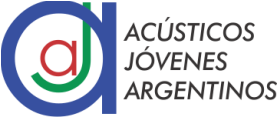 (hasta 35 años de edad)Deseo ser miembro del Grupo de Acústicos Jóvenes Argentinos(hasta 35 años de edad)Deseo ser miembro del Grupo de Acústicos Jóvenes Argentinos(hasta 35 años de edad)Deseo ser miembro del Grupo de Acústicos Jóvenes Argentinos(hasta 35 años de edad)Deseo ser miembro del Grupo de Acústicos Jóvenes Argentinos(hasta 35 años de edad)Deseo ser miembro del Grupo de Acústicos Jóvenes Argentinos(hasta 35 años de edad)Deseo ser miembro del Grupo de Acústicos Jóvenes Argentinos(hasta 35 años de edad)Áreas de interés(marcar las que correspondan, enumerándolas  por orden de prioridad)Áreas de interés(marcar las que correspondan, enumerándolas  por orden de prioridad)Acústica Acuática y SubacuáticaAcústica Acuática y SubacuáticaAcústica Acuática y SubacuáticaÁreas de interés(marcar las que correspondan, enumerándolas  por orden de prioridad)Áreas de interés(marcar las que correspondan, enumerándolas  por orden de prioridad)Acústica Ambiental – Gestión del RuidoAcústica Ambiental – Gestión del RuidoAcústica Ambiental – Gestión del RuidoÁreas de interés(marcar las que correspondan, enumerándolas  por orden de prioridad)Áreas de interés(marcar las que correspondan, enumerándolas  por orden de prioridad)Acústica ArquitectónicaAcústica ArquitectónicaAcústica ArquitectónicaÁreas de interés(marcar las que correspondan, enumerándolas  por orden de prioridad)Áreas de interés(marcar las que correspondan, enumerándolas  por orden de prioridad)Acústica FísicaAcústica FísicaAcústica FísicaÁreas de interés(marcar las que correspondan, enumerándolas  por orden de prioridad)Áreas de interés(marcar las que correspondan, enumerándolas  por orden de prioridad)Acústica Fisiológica y PsicoacústicaAcústica Fisiológica y PsicoacústicaAcústica Fisiológica y PsicoacústicaÁreas de interés(marcar las que correspondan, enumerándolas  por orden de prioridad)Áreas de interés(marcar las que correspondan, enumerándolas  por orden de prioridad)Acústica Laboral – Control del RuidoAcústica Laboral – Control del RuidoAcústica Laboral – Control del RuidoÁreas de interés(marcar las que correspondan, enumerándolas  por orden de prioridad)Áreas de interés(marcar las que correspondan, enumerándolas  por orden de prioridad)Acústica MusicalAcústica MusicalAcústica MusicalÁreas de interés(marcar las que correspondan, enumerándolas  por orden de prioridad)Áreas de interés(marcar las que correspondan, enumerándolas  por orden de prioridad)BioacústicaBioacústicaBioacústicaÁreas de interés(marcar las que correspondan, enumerándolas  por orden de prioridad)Áreas de interés(marcar las que correspondan, enumerándolas  por orden de prioridad)Electroacústica e Ingeniería de AudioElectroacústica e Ingeniería de AudioElectroacústica e Ingeniería de AudioÁreas de interés(marcar las que correspondan, enumerándolas  por orden de prioridad)Áreas de interés(marcar las que correspondan, enumerándolas  por orden de prioridad)Instrumentación AcústicaInstrumentación AcústicaInstrumentación AcústicaÁreas de interés(marcar las que correspondan, enumerándolas  por orden de prioridad)Áreas de interés(marcar las que correspondan, enumerándolas  por orden de prioridad)Materiales AcústicosMateriales AcústicosMateriales AcústicosÁreas de interés(marcar las que correspondan, enumerándolas  por orden de prioridad)Áreas de interés(marcar las que correspondan, enumerándolas  por orden de prioridad)Procesamiento Digital de SeñalesProcesamiento Digital de SeñalesProcesamiento Digital de SeñalesÁreas de interés(marcar las que correspondan, enumerándolas  por orden de prioridad)Áreas de interés(marcar las que correspondan, enumerándolas  por orden de prioridad)VibracionesVibracionesVibracionesÁreas de interés(marcar las que correspondan, enumerándolas  por orden de prioridad)Áreas de interés(marcar las que correspondan, enumerándolas  por orden de prioridad)UltrasonidosUltrasonidosUltrasonidosSOCIOSMODALIDADCUOTAACTIVOS1 cuota anual$ 6.000ESTUDIANTES1 cuota anual$ 3.000ADHERENTESPLATINO$ 80.000ADHERENTESORO$ 50.000ADHERENTESPLATA$ 30.000